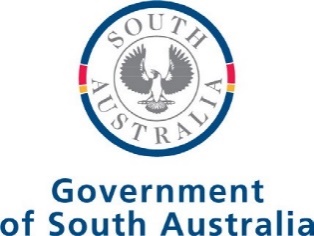 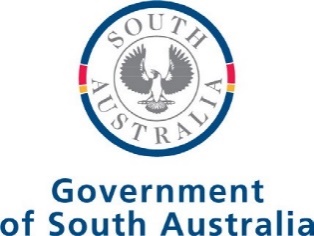 MEDIA PANEL SECONDARYPROCUREMENT SIMPLE PURCHASE RECOMMENDATION FOR PROCUREMENTS UNDER THE MASTER MEDIA SCHEME VALUED GREATER 
T H A N $55,000 I N C G S TProject Name:	<insert campaign / project name>Department:	<insert department name>Division:	<insert division name>Date:	<insert date>LAST UPDATED FEBRUARY 2024Submission SummaryOFFICIALAll figures quoted herein must be GST inclusive. Please enter information highlighted in yellow.Public Authority RequirementsOn 20 June 2023 the Premier on behalf of the Government of South Australia entered into a Purchasing Agreement with two agencies, Wavemaker and Carat (known as the Media Panel) to provide whole of government media strategy, planning and buying services under 
the Master Media Scheme.The Master Media Scheme is mandatory for all government departments, statutory authorities and business enterprises as outlined  in 
DPC Circular 005: Whole of Government Communication and Branding.The approved Media Panel Secondary Procurement Process has followed the process as outlined in the Master Media Scheme: Media Panel Rules of Engagement.All procurement and financial approval and responsibilities remain with each individual agency.Brief description of the ProjectBriefly summarise the project as outlined in the Request for Quote Media Brief.ProbityProbity has been applied to this procurement consistent with DTF Procurement Services SA Probity and Ethical Procurement Guidelinesand procedures of: <insert your department / agency name>The evaluation team has expressed no conflict of interest with the Media Panel suppliers.Key Project RisksThe following key risks have been identified for this procurement:Evaluation Process SummaryThis Request for Quote Media Brief will be assessed against the following evaluation criteria:The evaluation team consisted of:Evaluation OutcomesOFFICIALResponses were received from the following Media Panel suppliers:The evaluation team assessed each response and the following scores out of 10 were achieved:Wavemaker:Provide details of including the merits of the respondents and justification of the selection.Carat:Provide details of including the merits of the respondents and justification of the selection.An Industry Participation Plan has been completed by both Media Panel suppliers as part of the whole of government Purchasing Agreement under the Master Media Scheme procurement.Contractual ArrangementsOFFICIALThe State executed a Purchasing Agreement and a Customer Agreement with each supplier on the Media Panel on behalf of wholeof government for the Master Media Scheme on 20 June 2023.RecommendationThe evaluation team recommends that <insert name of preferred respondent> is the preferred supplier for the provision of media strategy, planning and buying services for a period of <insert term of the proposed contract including options to extend>. The estimated value of the proposed contract for the initial term is <insert GST inclusive dollar value>.The evaluation team must sign this section.Evaluation Team:OFFICIALNote:Please ensure your departmental procurement processes are followedTitle of project:<insert name of project><insert name of project><insert name of project><insert name of project><insert name of project><insert name of project>Project manager and contact details:Name:		<insert your name>Title:		<insert your title> 
Telephone:	<insert your telephone>
 Email:		<insert your email>Name:		<insert your name>Title:		<insert your title> 
Telephone:	<insert your telephone>
 Email:		<insert your email>Name:		<insert your name>Title:		<insert your title> 
Telephone:	<insert your telephone>
 Email:		<insert your email>Name:		<insert your name>Title:		<insert your title> 
Telephone:	<insert your telephone>
 Email:		<insert your email>Name:		<insert your name>Title:		<insert your title> 
Telephone:	<insert your telephone>
 Email:		<insert your email>Name:		<insert your name>Title:		<insert your title> 
Telephone:	<insert your telephone>
 Email:		<insert your email>Procurement process:Request for Services (RFS)Request for Services (RFS)Request for Services (RFS)Request for Services (RFS)Request for Services (RFS)Procurement process:Request for Quote (RFQ)Request for Quote (RFQ)Request for Quote (RFQ)Request for Quote (RFQ)Request for Quote (RFQ)Procurement process:Invitation to supply (ITS)Invitation to supply (ITS)Invitation to supply (ITS)Invitation to supply (ITS)Invitation to supply (ITS)Procurement process:Direct negotiationDirect negotiationDirect negotiationDirect negotiationDirect negotiationProcurement process:Other:Other:Other:Other:Other:Procurement process:This is a secondary procurement Request for Quote, as part of the Media PanelSecondary Procurement process for the Master Media Scheme.This is a secondary procurement Request for Quote, as part of the Media PanelSecondary Procurement process for the Master Media Scheme.This is a secondary procurement Request for Quote, as part of the Media PanelSecondary Procurement process for the Master Media Scheme.This is a secondary procurement Request for Quote, as part of the Media PanelSecondary Procurement process for the Master Media Scheme.This is a secondary procurement Request for Quote, as part of the Media PanelSecondary Procurement process for the Master Media Scheme.This is a secondary procurement Request for Quote, as part of the Media PanelSecondary Procurement process for the Master Media Scheme.South Australian Industry Participation Policy compliance:Economic contribution testEconomic contribution testEconomic contribution testEconomic contribution testEconomic contribution testSouth Australian Industry Participation Policy compliance:Not applicable (state reasons): IPP Plan approved during establishment of theWhole of Government Purchasing Agreement as part of the Master Media Scheme.Not applicable (state reasons): IPP Plan approved during establishment of theWhole of Government Purchasing Agreement as part of the Master Media Scheme.Not applicable (state reasons): IPP Plan approved during establishment of theWhole of Government Purchasing Agreement as part of the Master Media Scheme.Not applicable (state reasons): IPP Plan approved during establishment of theWhole of Government Purchasing Agreement as part of the Master Media Scheme.Not applicable (state reasons): IPP Plan approved during establishment of theWhole of Government Purchasing Agreement as part of the Master Media Scheme.Contract type:One off purchaseOne off purchasePanel contractPanel contractContract type:One off purchase with maintenanceOne off purchase with maintenancePre-qualificationPre-qualificationContract type:Period contract with Media Panel Supplier as part of the Master Media Scheme Purchase Agreement.Period contract with Media Panel Supplier as part of the Master Media Scheme Purchase Agreement.Standing offerStanding offerPeriod of engagement:<insert period of engagement><insert period of engagement><insert period of engagement><insert period of engagement><insert period of engagement><insert period of engagement>Total value including options:<insert total value including GST><insert total value including GST><insert total value including GST><insert total value including GST><insert total value including GST><insert total value including GST>Funding approved: Yes Yes No Capital Capital RecurrentRecommended 
Media Panel supplier:<insert recommended supplier><insert recommended supplier><insert recommended supplier><insert recommended supplier><insert recommended supplier><insert recommended supplier>Pricing information:Under the Master Media Scheme Purchasing Agreement Media Panel head hour fees havebeen set and media buying rates negotiated on behalf of whole of government:Under the Master Media Scheme Purchasing Agreement Media Panel head hour fees havebeen set and media buying rates negotiated on behalf of whole of government:Under the Master Media Scheme Purchasing Agreement Media Panel head hour fees havebeen set and media buying rates negotiated on behalf of whole of government:Under the Master Media Scheme Purchasing Agreement Media Panel head hour fees havebeen set and media buying rates negotiated on behalf of whole of government:Under the Master Media Scheme Purchasing Agreement Media Panel head hour fees havebeen set and media buying rates negotiated on behalf of whole of government:Under the Master Media Scheme Purchasing Agreement Media Panel head hour fees havebeen set and media buying rates negotiated on behalf of whole of government:Pricing information:FixedFixedFixedFixedFixedPricing information:The pricing relating to this procurement will be:The pricing relating to this procurement will be:The pricing relating to this procurement will be:The pricing relating to this procurement will be:The pricing relating to this procurement will be:The pricing relating to this procurement will be:Pricing information:Fixed MaximumFixed MaximumFixed MaximumFixed MaximumFixed MaximumLimitation or exclusion of liability:Has this procurement been subject to a limitation or exclusion of liability?Has this procurement been subject to a limitation or exclusion of liability?Has this procurement been subject to a limitation or exclusion of liability?Has this procurement been subject to a limitation or exclusion of liability?Has this procurement been subject to a limitation or exclusion of liability?Has this procurement been subject to a limitation or exclusion of liability?Limitation or exclusion of liability:Yes. Established under the whole of government Purchasing Agreementunder the Master Media Scheme.Yes. Established under the whole of government Purchasing Agreementunder the Master Media Scheme.Yes. Established under the whole of government Purchasing Agreementunder the Master Media Scheme.Yes. Established under the whole of government Purchasing Agreementunder the Master Media Scheme.Yes. Established under the whole of government Purchasing Agreementunder the Master Media Scheme.This section only applicable for procurements over $550,000 inc gstThis section only applicable for procurements over $550,000 inc gstThis section only applicable for procurements over $550,000 inc gstThis section only applicable for procurements over $550,000 inc gstThis section only applicable for procurements over $550,000 inc gstDTF Procurement Services SA International Obligations Guideline:Covered procurement under whole of government Purchasing Agreement 
of the Master Media Scheme.Covered procurement under whole of government Purchasing Agreement 
of the Master Media Scheme.Covered procurement under whole of government Purchasing Agreement 
of the Master Media Scheme.DTF Procurement Services SA International Obligations Guideline:Limited tendering under clause:Limited tendering under clause:Limited tendering under clause:DTF Procurement Services SA International Obligations Guideline:Exempted under clause:Exempted under clause:Exempted under clause:DTF Procurement Services SA International Obligations Guideline:Under financial thresholdUnder financial thresholdUnder financial thresholdPC027 Disclosure of Government Contracts:Is this contract subject to contract disclosureIs this contract subject to contract disclosureIs this contract subject to contract disclosureIs this contract subject to contract disclosurePC027 Disclosure of Government Contracts: Yes Yes Yes, but with exemptionsAll rates of the Media Panel are toremain confidential as outlined in the whole of government Master Media Scheme Customer Agreement. No NoRisk(name & description)Current Controls(how is the riskcurrently managed)Impact(impact / effectif risk eventuates)LikelihoodRisk Rating(low / high)Treatment(further controls toreduce risk rating)<insert risk><insert controls><insert impact><insert likelihood><insert rating><insert treatment><insert risk><insert controls><insert impact><insert likelihood><insert rating><insert treatment><insert risk><insert controls><insert impact><insert likelihood><insert rating><insert treatment><insert risk><insert controls><insert impact><insert likelihood><insert rating><insert treatment>A Request for Quote Media Brief was issued to both appointed suppliers of the Media Panel:WavemakerCaratRequest for Quote released <insert date>Request for Quote closed <insert date>Y                       N    If no, please provide approval from the DPC Contract Administrator.Mandatory criteria (not weighted)Y / NY / NScored criteriaScoreConflict of interest statementY NUnderstanding of the brief including intended approach to the strategy and value for moneyX /10Declaration of unlawful collusionY NRelevant past experience and past performanceX /10Assigned team including location of proposed resourcesX /10TotalX /30Name of evaluation team memberTitle<insert team member name 1><insert title 1><insert team member name 2><insert title 2><insert team member name 3><insert title 3>Names of respondents Wavemaker	 CaratMandatory criteria (not weighted)Y / NY / NScored criteriaScoreConflict of interest statementY N Understanding of the brief including intended approach to the strategy and value for moneyX /10Declaration of unlawful collusionY N Relevant past experience and past performanceX /10Assigned team including location of proposed resourcesX /10TotalX /30Mandatory criteria (not weighted)Y / NY / NScored criteriaScoreConflict of interest statementY N Understanding of the brief including intended approach to the strategy and value for moneyX /10Declaration of unlawful collusionY N Relevant past experience and past performanceX /10Assigned team including location of proposed resourcesX /10TotalX /30NameSignatureDate<insert name><insert signature><insert date><insert name><insert signature><insert date><insert name><insert signature><insert date>Prepared by:Signature: <insert signature>Name: <insert name>Position: <insert position>Date: <insert date>Supported by business unit head:Signature: <insert signature>Name: <insert name>Position: <insert position>Date: <insert date>Endorsed by Accredited Purchasing Unit or equivalent:Signature: <insert signature>Name: <insert name>Position: <insert position>Date: <insert date>Approved by procurement authority delegate:Signature: <insert signature>Name: <insert name>Position: <insert position>Date: <insert date>